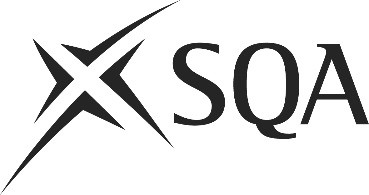 Unit PPL2PRD18 (HL0E 04)	Prepare, Operate and Clean Specialist EquipmentI confirm that the evidence detailed in this unit is my own work.I confirm that the candidate has achieved all the requirements of this unit.I confirm that the candidate’s sampled work meets the standards specified for this unit and may be presented for external verification.Unit PPL2PRD18 (HL0E 04)	Prepare, Operate and Clean Specialist EquipmentThis page is intentionally blankUnit PPL2PRD18 (HL0E 04)	Prepare, Operate and Clean Specialist EquipmentUnit PPL2PDR18 (HL0E 04)	Prepare, Operate and Clean Specialist EquipmentUnit PPL2PRD18 (HL0E 04)	Prepare, Operate and Clean Specialist EquipmentUnit PPL2PRD18 (HL0E 04)	Prepare, Operate and Clean Specialist EquipmentSupplementary evidenceCandidate’s nameCandidate’s signatureDateAssessor’s nameAssessor’s signatureDateCountersigning — Assessor’s name(if applicable)Countersigning — Assessor’s signature(if applicable)DateInternal verifier’s nameInternal verifier’s signatureDateCountersigning — Internal verifier’s name(if applicable)Countersigning — Internal verifier’s signature(if applicable)DateExternal Verifier’s initials and date (if sampled)Unit overviewThis unit is about how you operate and maintain cooking equipment which is specific to your workplace. This includes preparation, cooking and storage equipment.Sufficiency of evidenceThere must be sufficient evidence to ensure that the candidate can consistently achieve the required standard over a period of time in the workplace or approved realistic working environment.Performance criteriaWhat you must do:There must be evidence for all Performance Criteria (PC). The assessor must assess PCs 1–6 by directly observing the candidate’s work.PC 7 may be assessed by alternative methods if observation is not possible.1	Follow the manufacturers’ and your workplace operating procedures when using specialist equipment2	Check all equipment to ensure that it is clean, undamaged, ready and safe to operate3	Monitor the equipment for correct performance4	Follow the correct procedures to shut down, disassemble and enable effective cleaning of the equipment5	Clean the equipment and its component parts using the correct methods, cleaning agents and personal protective equipment6	Re-assemble the equipment to the required health and safety and food safety standards ready for continuing use7	Report any identified problems or faults to the relevant personScope/RangeScope/RangeWhat you must cover:What you must cover:All scope/range must be covered. There must be performance evidence, gathered through direct observation by the assessor of the candidate’s work for a minimum of:All scope/range must be covered. There must be performance evidence, gathered through direct observation by the assessor of the candidate’s work for a minimum of:two from:(a)	preparation equipment(b)	cooking equipment(c)	cleaning equipment(d)	refrigeration equipment(e)	extraction equipmentIn addition, there should be performance evidence to demonstrate that the candidate can deal with the following:(f)	electrical faults(g)	mechanical faults(h)	faults caused by human errorEvidence for the remaining points under ‘what you must cover’ may be assessed through questioning or witness testimony.Evidence for the remaining points under ‘what you must cover’ may be assessed through questioning or witness testimony.Evidence referenceEvidence descriptionDatePerformance criteriaPerformance criteriaPerformance criteriaPerformance criteriaPerformance criteriaPerformance criteriaPerformance criteriaScope/RangeScope/RangeScope/RangeScope/RangeScope/RangeScope/RangeScope/RangeScope/RangeEvidence referenceEvidence descriptionDateWhat you must doWhat you must doWhat you must doWhat you must doWhat you must doWhat you must doWhat you must doWhat you must coverWhat you must coverWhat you must coverWhat you must coverWhat you must coverWhat you must coverWhat you must coverWhat you must coverEvidence referenceEvidence descriptionDate1234567abcdefghKnowledge and understandingKnowledge and understandingEvidence referenceand dateWhat you must know and understandWhat you must know and understandEvidence referenceand dateFor those knowledge statements that relate to how the candidate should do something, the assessor may be able to infer that the candidate has the necessary knowledge from observing their performance or checking products of their work. In all other cases, evidence of the candidate’s knowledge and understanding must be gathered by alternative methods of assessment (eg oral or written questioning).For those knowledge statements that relate to how the candidate should do something, the assessor may be able to infer that the candidate has the necessary knowledge from observing their performance or checking products of their work. In all other cases, evidence of the candidate’s knowledge and understanding must be gathered by alternative methods of assessment (eg oral or written questioning).Evidence referenceand date1Safe and hygienic working practices when preparing, operating and cleaning specialist equipment2The types of specialist equipment used within your workplace3Where to find the relevant operating procedures for the equipment in your workplace4Why it is important to follow safety requirements when preparing, operating and cleaning specialist equipment5Why and to whom you should report any problems6The types of unexpected situations that may occur when preparing, operating and cleaning specialist equipment and how to deal with themEvidenceEvidenceDate123456Assessor feedback on completion of the unit